Mediante el presente documento, yo __________________________, mayor de edad y domiciliado en _________________________________________________________, identificado con la C.C. No.____________________ de _________________________, en mi calidad de persona natural, autorizo el uso de los derechos de imagen sobre las fotografías y procedimientos análogos o digitales a las mismas, o producción audiovisual en la o las que he participado al tenor de las siguientes clausulas.PRIMERA: Autorizo a Parques Nacionales Naturales de Colombia  en forma gratuita y voluntaria el uso de los derechos de imagen derivada de la grabaciones audiovisuales, fotografías y demás medios impresos o digitalizados, así como los derechos de autor y conexos que sobre esta participación se deriven con fines exclusivos de promoción cultural de las Áreas del Sistema de Parques Nacionales Naturales.PARAGRAFO UNICO: Como imagen se consideran las características externas o físicas (cualesquiera que sean) y las características de la personalidad, el comportamiento o el manejo de relaciones sociales de cada individuo. SEGUNDA: El derecho de uso de imagen podrá ser ejercitado directamente por  Parques Nacionales Naturales de Colombia o por  terceras personas con las cuales posea contratos o convenios dentro del marco de sus funciones de desarrollo y fomento del Sistema de Parques Naturales y Áreas Protegidas para su comunicación pública, reproducción, distribución o transformación en cualquier medio de comunicación como prensa, radio, televisión, proyección cinematográfica, o cualquier otro medio conocido o por conocer, tanto en el ámbito nacional como internacional sin limitación alguna. TERCERA: En virtud de la autorización gratuita y voluntaria para el uso de los derechos de imagen, Parques Nacionales Naturales de Colombia gozará de completa autonomía para poder editar, modificar y/o reducir las imágenes o las producciones audiovisuales, y cualesquiera que se deban realizar para el desarrollo de las actividades de fomento y promoción de las Áreas del Sistema de Parques Nacionales.CUARTA: La autorización de los derechos antes mencionados no implica la cesión de los derechos morales sobre los mismos pues en virtud del artículo 30 de la Ley 23 de 1982 y artículo 11 de la Decisión 351 de 1993, estos derechos son irrenunciables, imprescriptibles e inembargables. De esta forma, los derechos morales serán respetados a cabalidad por parte de Parques Nacionales Naturales de Colombia, dando los créditos pertinentes respecto al uso de la imagen, voz o actuaciones que sean publicadas o trasmitidas en cualquier medio de comunicación conocido o por conocer, poniendo en conocimiento el NOMBRE, la CIUDAD O COMUNIDAD,. Esta autorización se da a los ____________ (     ) días del mes de _______________________ del año ___________________________________________________			C.C.					NOMBRE:						 TELEFONO: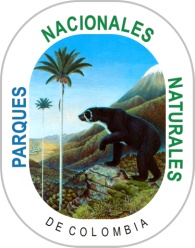 Código: GC_FO_13Versión: 1Vigente desde: 11/08/2015